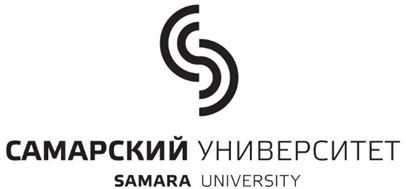 МИНОБРНАУКИ РОССИИфедеральное государственное автономное образовательное учреждение высшего образования «самарский национальный исследовательский университетимени академика с. п. королЕва»Институт (Факультет) ____________________________________ОТЧЕТо проведении государственной итоговой аттестации по образовательным программам высшего образования: программам бакалавриата, программам специалитета и программам магистратурыза 20__ годСамара 20__г.Итоги государственной итоговой аттестации по образовательным программам высшего образования: программам бакалавриата, программам специалитета и программам магистратуры института (факультета) ______________________ за 20___ годВ соответствии с приказом ректора от «___» ____________ 20__ г. № ____  сформированы и утверждены составы государственных экзаменационных комиссий (ГЭК) для проведения государственной итоговой аттестации (ГИА) и апелляционные комиссии по результатам ГИА (далее вместе комиссии) по образовательным программам высшего образования: программам бакалавриата, программам специалитета и программам магистратуры в институте (на факультете).В течение 20__ года изменения в составы комиссий не вносились / вносились ____ раз:1) в соответствии с приказом ректора от «___» ____________ 20__ г. № ___, изменения внесены в состав ГЭК (или апелляционные комиссии) в связи с …2) в соответствии с приказом ректора от «___» ____________ 20__ г. № ___, изменения внесены в состав ГЭК (или апелляционные комиссии) в связи с …В соответствии с утвержденными основными профессиональными образовательными программами высшего образования (ОПОП ВО), реализуемыми в институте (факультете, филиале) ГИА обучающихся проводилась в форме государственного экзамена и защиты выпускной квалификационной работы (ВКР) (и/или в форме защиты ВКР).Таблица 1 – Формы ГИА по ОПОП ВОПрограммы ГИА, включая программы государственных экзаменов и (или) требования к ВКР и порядку их выполнения, критерии оценки результатов сдачи государственных экзаменов и (или) защиты ВКР, а также порядок подачи и рассмотрения апелляций доведены до сведения обучающихся за шесть месяцев до начала ГИА. Характеристика обеспеченности ГИА программами ГИА по каждой ОПОП ВО приведена в таблицах 2 и 3. Таблица 2 – Характеристика обеспеченности ГИА по ОПОП ВО программами государственных экзаменов Таблица 3 – Характеристика обеспеченности ГИА по ОПОП ВО методическими указаниями по выполнению ВКР ГИА по каждой ОПОП ВО, реализуемых в институте (на факультете, в филиале) обеспечена программами ГИА.Допуск обучающихся, освоивших в полном объеме учебный план или индивидуальный учебный план по соответствующей образовательной программе, осуществлен распоряжением директора института (декана факультета, директора филиала) о допуске к ГИА от_________201_г. №__ к ГИА допущены.В 20__ г. для прохождения ГИА были восстановлены студенты приведенные в таблице 4.Таблица 4 – Характеристика восстановленных студентов для прохождения ГИА по ОПОП ВО в 20__ г. Заседания ГЭК по приему государственных экзаменов и защите ВКР состоялись в соответствии с расписанием государственных аттестационных испытаний, утвержденным распоряжением директора института (декана факультета, директора филиала) от ______________201_г. №__.Количественная характеристика результатов  сдачи государственных экзаменов по формам обучения по ОПОП ВО и группам приведена в таблицах 5-7.Всего по институту (по факультету) _______________________________________________________ в 20__ году к ГИА было допущено _____ обучающихся очно-заочной формы обучения, из них государственный экзамен сдали ______ чел. (___%), из них:на «отлично» - __________ чел. (___%);на «хорошо» - ___________ чел. (___%);на «удовлетворительно» - _________ чел. (___%);не сдали государственный экзамен - _________ чел. (___%).Таблица 5 - Количественная характеристика результатов сдачи государственных экзаменов по ОПОП ВО, реализуемых по очной форме обучения	Всего по институту (по факультету) _______________________________________________________ в 20__ году к ГИА было допущено _____ обучающихся очной формы обучения, из них государственный экзамен сдали ______ чел. (___%), из них:на «отлично» - __________ чел. (___%);на «хорошо» - ___________ чел. (___%);на «удовлетворительно» - _________ чел. (___%);не сдали государственный экзамен - _________ чел. (___%).Таблица 6 - Количественная характеристика результатов сдачи государственных экзаменов по ОПОП ВО, реализуемых по заочной форме обучения	Всего по институту (по факультету) _______________________________________________________ в 20__ году к ГИА было допущено _____ обучающихся заочной формы обучения, из них государственный экзамен сдали ______ чел. (___%), из них:на «отлично» - __________ чел. (___%);на «хорошо» - ___________ чел. (___%);на «удовлетворительно» - _________ чел. (___%);не сдали государственный экзамен - _________ чел. (___%).Таблица 7 - Количественная характеристика результатов сдачи государственных экзаменов по ОПОП ВО, реализуемых по очно-заочной форме обучения	Количественная характеристика результатов защиты ВКР по формам обучения по ОПОП ВО и группам приведена в таблицах 8-10.Таблица 8 - Количественная характеристика результатов защиты ВКР по ОПОП ВО, реализуемых по очной форме обучения	Всего по институту (по факультету) _______________________________________________________ в 20__ году к защите ВКР было допущено _____ обучающихся очной формы обучения, из них ВКР защитили ______ чел. (___%), из них:на «отлично» - __________ чел. (___%);на «хорошо» - ___________ чел. (___%);на «удовлетворительно» - _________ чел. (___%);не защитили ВКР - _________ чел. (__%).Документ о высшем образовании и о квалификации образца, установленного Министерством образования и науки Российской Федерации, получили _______ чел., обучающихся по очной форме обучения, из них _____ чел. (__%) получили диплом с отличием.Диплом бакалавра получили - ____ чел., ( __% от выпускников очников), из них  ____ чел. (__%) получили диплом с отличием.Диплом специалиста получили - ____ чел., ( __% от выпускников очников), из них  ____ чел. (__%) получили диплом с отличием.Диплом магистра получили - ____ чел., ( __% от выпускников очников), из них  ____ чел. (__%) получили диплом с отличием.Таблица 9 - Количественная характеристика результатов защиты ВКР по ОПОП ВО, реализуемых по заочной форме обучения	Всего по институту (по факультету) _______________________________________________________ в 20__ году к защите ВКР было допущено _____ обучающихся заочной формы обучения, из них ВКР защитили ______ чел. (___%), из них:на «отлично» - __________ чел. (___%);на «хорошо» - ___________ чел. (___%);на «удовлетворительно» - _________ чел. (___%);не защитили ВКР - _________ чел. (__%).Документ о высшем образовании и о квалификации образца, установленного Министерством образования и науки Российской Федерации, получили _______ чел., обучающихся по заочной форме обучения, из них _____ чел. (__%) получили диплом с отличием.Диплом бакалавра получили - ____ чел., ( __% от выпускников заочников), из них  ____ чел. (__%) получили диплом с отличием.Диплом специалиста получили - ____ чел., ( __% от выпускников заочников), из них  ____ чел. (__%) получили диплом с отличием.Диплом магистра получили - ____ чел., ( __% от выпускников заочников), из них  ____ чел. (__%) получили диплом с отличием.Таблица 10 - Количественная характеристика результатов защиты ВКР по ОПОП ВО, реализуемых по очно-заочной форме обучения	Всего по институту (по факультету) _______________________________________________________ в 20__ году к защите ВКР было допущено _____ обучающихся очно-заочной формы обучения, из них ВКР защитили ______ чел. (___%), из них:на «отлично» - __________ чел. (___%);на «хорошо» - ___________ чел. (___%);на «удовлетворительно» - _________ чел. (___%);не защитили ВКР - _________ чел. (__%).Документ о высшем образовании и о квалификации образца, установленного Министерством образования и науки Российской Федерации, получили _______ чел., обучающихся по заочной форме обучения, из них _____ чел. (__%) получили диплом с отличием.Диплом бакалавра получили - ____ чел., ( __% от выпускников заочников), из них  ____ чел. (__%) получили диплом с отличием.Диплом специалиста получили - ____ чел., ( __% от выпускников заочников), из них  ____ чел. (__%) получили диплом с отличием.Диплом магистра получили - ____ чел., ( __% от выпускников заочников), из них  ____ чел. (__%) получили диплом с отличием.В таблице 11 приведена характеристика обучающихся по формам обучения, отчисленных как непрошедших государственные аттестационные испытания по ОПОП ВО в 20__ г. Таблица 11 – Характеристика обучающихся, отчисленных как непрошедших государственные аттестационные испытания по ОПОП ВО в 20__ г. Заключение (замечания и предложения) ______________________________________________________________________________________________________________________________________________________________________________________________________Директор института                                                                                       _______________                                                                          И.О. ФамилияКод и наименование специальности / направления подготовкиФормы ГИА, предусмотренные ОПОП ВО (+/-)Формы ГИА, предусмотренные ОПОП ВО (+/-)Код и наименование специальности / направления подготовкиГосударственный экзаменЗащита ВКРКод и наименование направления подготовки / специальностиНаименования программ государственных экзаменовРазработчик (ФИО, должность, степень)Год изданияКод и наименование направления подготовки / специальностиНаименования методических указаний по выполнению ВКРРазработчик (ФИО, должность, степень)Год изданияКод и наименование направления подготовки / специальностиФИОФорма обученияДата и номер приказа об отчислении обучающихся как непрошедших государственные аттестационные испытанияДата и номер приказа о восстановление в числе обучающихся для прохождения государственных аттестационных испытанийКод и наименование направления подготовки / специальностиГруппаКоличество обучающихсяКоличество обучающихсяКоличество обучающихсяКоличество обучающихсяКоличество обучающихсяКод и наименование направления подготовки / специальностиГруппадопущенных до ГИАсдавших государственный экзамен с оценкойсдавших государственный экзамен с оценкойсдавших государственный экзамен с оценкойнесдавших государственный экзаменКод и наименование направления подготовки / специальностиГруппадопущенных до ГИАотличнохорошоудовлетворительнонесдавших государственный экзаменИтого:Код и наименование направления подготовки / специальностиГруппаКоличество обучающихсяКоличество обучающихсяКоличество обучающихсяКоличество обучающихсяКоличество обучающихсяКод и наименование направления подготовки / специальностиГруппадопущенных до ГИАсдавших государственный экзамен с оценкойсдавших государственный экзамен с оценкойсдавших государственный экзамен с оценкойнесдавших государственный экзаменКод и наименование направления подготовки / специальностиГруппадопущенных до ГИАотличнохорошоудовлетворительнонесдавших государственный экзаменИтого:Код и наименование направления подготовки / специальностиГруппаКоличество обучающихсяКоличество обучающихсяКоличество обучающихсяКоличество обучающихсяКоличество обучающихсяКод и наименование направления подготовки / специальностиГруппадопущенных до ГИАсдавших государственный экзамен с оценкойсдавших государственный экзамен с оценкойсдавших государственный экзамен с оценкойнесдавших государственный экзаменКод и наименование направления подготовки / специальностиГруппадопущенных до ГИАотличнохорошоудовлетворительнонесдавших государственный экзаменИтого:Код и наименование направления подготовки / специальностиГруппаКоличество обучающихсяКоличество обучающихсяКоличество обучающихсяКоличество обучающихсяКоличество обучающихсяКоличество обучающихсяКод и наименование направления подготовки / специальностиГруппадопущенных до защиты ВКРзащитивших ВКР с оценкойзащитивших ВКР с оценкойзащитивших ВКР с оценкойнезащи-тивших ВКРполучивших диплом с отличиемКод и наименование направления подготовки / специальностиГруппадопущенных до защиты ВКРотличнохорошоудовлетворительнонезащи-тивших ВКРполучивших диплом с отличиемИтого, чел.:Код и наименование направления подготовки / специальностиГруппаКоличество обучающихсяКоличество обучающихсяКоличество обучающихсяКоличество обучающихсяКоличество обучающихсяКоличество обучающихсяКод и наименование направления подготовки / специальностиГруппадопущенных до защиты ВКРзащитивших ВКР с оценкойзащитивших ВКР с оценкойзащитивших ВКР с оценкойнезащи-тивших ВКРполучивших диплом с отличиемКод и наименование направления подготовки / специальностиГруппадопущенных до защиты ВКРотличнохорошоудовлетворительнонезащи-тивших ВКРполучивших диплом с отличиемИтого:Код и наименование направления подготовки / специальностиГруппаКоличество обучающихсяКоличество обучающихсяКоличество обучающихсяКоличество обучающихсяКоличество обучающихсяКоличество обучающихсяКод и наименование направления подготовки / специальностиГруппадопущенных до защиты ВКРзащитивших ВКР с оценкойзащитивших ВКР с оценкойзащитивших ВКР с оценкойнезащи-тивших ВКРполучивших диплом с отличиемКод и наименование направления подготовки / специальностиГруппадопущенных до защиты ВКРотличнохорошоудовлетворительнонезащи-тивших ВКРполучивших диплом с отличиемИтого:Код и наименование направления подготовки / специальностиФИОФорма обученияНаименование государственных аттестационных испытаний, не пройденных обучающимсяДата и номер приказа об отчислении обучающихся как непрошедших государственные аттестационные испытания